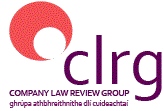 89th Plenary Meeting of the Company Law Review GroupAgenda Minutes & Matters arisingCode of practiceCovid-19-related company law issuesa.	CLRG communications to the Ministerb.	Insolvency lawc.	Companies Registration Office updated.	Court procedurese.	Time limits for CRO and Court filingsEU Measures and European Commission Proposals with relevance to company law a.	Insolvency Directive (EU) 2019/1023 on preventive restructuring frameworks (second-chance Directive)b.	Company law digitalisation Directive (EU) 2019/1151c.	Transposition of second Shareholders Rights Directive (Directive(EU)2017/828)d.	Directive of 18 November 2019 amending Directive (EU) 2017/1132 as regards cross-border conversions, mergers and divisionsPending Bills a.	General Scheme of the Companies (Corporate Enforcement Authority) Bill 2018CLRG 2020-2022a.	Noting of 2019 Annual Reportb.	2020-22 work programmeCommittee updates a.	Corporate Enforcement Committeeb.	Corporate Governance Committeec.	Insolvency Committeed.	Part 23 Committeee.	Statutory CommitteePractice updatesNext meeting dateAOBDate:	20th April 2020Time:	11:00am – 12:30pmVenue:	By Zoom.